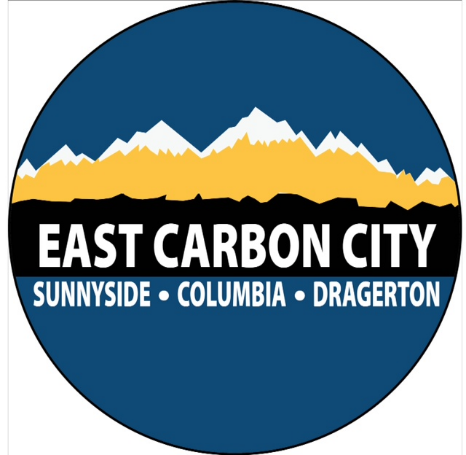 EAST CARBON CITY BUDGET HEARINGSNotice is hereby given that the East Carbon City Council approved the 2020-2021 budget on Tuesday June 16, 2020.  The 2020-2021 budget contains transfers from the Water Fund to the General Fund in the amount of $147,460. The non-associated costs for the transfer are as follows: $40,200 from account #5190910 for water used on the parks (the Water Fund then returns the charges to the General Fund through a transfer of the same amount), and $107,260 from account #5190910 from the Water Fund to the General Fund. This transfer represents approximately 24.57% of the total Water Fund expenditure.Dated June 17, 2020/s/ Elizabeth Holt, City Recorder